桜ヶ丘百貨店 お得意様特別企画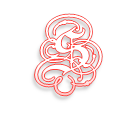 映画鑑賞会のご案内会員番号　様記※本状で、2名様までご来場いただけます。以上桜ヶ丘百貨店お客様窓口TEL：03-5402-XXXX映画タイトル幸福な人生上映日上映時間会場桜ヶ丘百貨店　9F　大ホール